به نام ایزد  دانا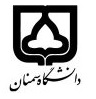 (کاربرگ طرح درس)                   تاریخ بهروز رسانی:               دانشکده     کویر شناسی                                               بودجهبندی درسمقطع: کارشناسیمقطع: کارشناسیمقطع: کارشناسیتعداد واحد: نظری 2 و عملی 1تعداد واحد: نظری 2 و عملی 1فارسی: ساخت و نگهداری جاده های جنگلیفارسی: ساخت و نگهداری جاده های جنگلینام درسپیشنیازها و همنیازها: -پیشنیازها و همنیازها: -پیشنیازها و همنیازها: -پیشنیازها و همنیازها: -پیشنیازها و همنیازها: -لاتین:Forest roads constructions and maintainaceلاتین:Forest roads constructions and maintainaceنام درسشماره تلفن اتاق:5558شماره تلفن اتاق:5558شماره تلفن اتاق:5558شماره تلفن اتاق:5558علیرضا مشکی	مدرس:علیرضا مشکی	مدرس:علیرضا مشکی	مدرس:علیرضا مشکی	مدرس:منزلگاه اینترنتی:http://alirezamoshki.profile.semnan.ac.irمنزلگاه اینترنتی:http://alirezamoshki.profile.semnan.ac.irمنزلگاه اینترنتی:http://alirezamoshki.profile.semnan.ac.irمنزلگاه اینترنتی:http://alirezamoshki.profile.semnan.ac.irAlireza_moshki@semnan.ac.ir	پست الکترونیکی:Alireza_moshki@semnan.ac.ir	پست الکترونیکی:Alireza_moshki@semnan.ac.ir	پست الکترونیکی:Alireza_moshki@semnan.ac.ir	پست الکترونیکی:برنامه تدریس در هفته و شماره کلاس:برنامه تدریس در هفته و شماره کلاس:برنامه تدریس در هفته و شماره کلاس:برنامه تدریس در هفته و شماره کلاس:برنامه تدریس در هفته و شماره کلاس:برنامه تدریس در هفته و شماره کلاس:برنامه تدریس در هفته و شماره کلاس:برنامه تدریس در هفته و شماره کلاس:اهداف درس:آشنایی دانشجویان با مراحل ساخت و نگهداری جاده های جنگلیاهداف درس:آشنایی دانشجویان با مراحل ساخت و نگهداری جاده های جنگلیاهداف درس:آشنایی دانشجویان با مراحل ساخت و نگهداری جاده های جنگلیاهداف درس:آشنایی دانشجویان با مراحل ساخت و نگهداری جاده های جنگلیاهداف درس:آشنایی دانشجویان با مراحل ساخت و نگهداری جاده های جنگلیاهداف درس:آشنایی دانشجویان با مراحل ساخت و نگهداری جاده های جنگلیاهداف درس:آشنایی دانشجویان با مراحل ساخت و نگهداری جاده های جنگلیاهداف درس:آشنایی دانشجویان با مراحل ساخت و نگهداری جاده های جنگلیامکانات آموزشی مورد نیاز: سفر علمی و بازدید از جاده های جنگلیامکانات آموزشی مورد نیاز: سفر علمی و بازدید از جاده های جنگلیامکانات آموزشی مورد نیاز: سفر علمی و بازدید از جاده های جنگلیامکانات آموزشی مورد نیاز: سفر علمی و بازدید از جاده های جنگلیامکانات آموزشی مورد نیاز: سفر علمی و بازدید از جاده های جنگلیامکانات آموزشی مورد نیاز: سفر علمی و بازدید از جاده های جنگلیامکانات آموزشی مورد نیاز: سفر علمی و بازدید از جاده های جنگلیامکانات آموزشی مورد نیاز: سفر علمی و بازدید از جاده های جنگلیامتحان پایانترمآزمایشگاهارزشیابی مستمر(کوئیز)ارزشیابی مستمر(کوئیز)فعالیتهای کلاسی و آموزشیفعالیتهای کلاسی و آموزشینحوه ارزشیابینحوه ارزشیابی15-3322درصد نمرهدرصد نمرهپارسا خو، ساخت و نگهداری جاده های جنگلی، انتشارات دانشگاه گرگان، 1394ساریخانی و مجنونیان  طرح و اجرا و بهره برداری از جاده های جنگلی 1373پارسا خو، ساخت و نگهداری جاده های جنگلی، انتشارات دانشگاه گرگان، 1394ساریخانی و مجنونیان  طرح و اجرا و بهره برداری از جاده های جنگلی 1373پارسا خو، ساخت و نگهداری جاده های جنگلی، انتشارات دانشگاه گرگان، 1394ساریخانی و مجنونیان  طرح و اجرا و بهره برداری از جاده های جنگلی 1373پارسا خو، ساخت و نگهداری جاده های جنگلی، انتشارات دانشگاه گرگان، 1394ساریخانی و مجنونیان  طرح و اجرا و بهره برداری از جاده های جنگلی 1373پارسا خو، ساخت و نگهداری جاده های جنگلی، انتشارات دانشگاه گرگان، 1394ساریخانی و مجنونیان  طرح و اجرا و بهره برداری از جاده های جنگلی 1373پارسا خو، ساخت و نگهداری جاده های جنگلی، انتشارات دانشگاه گرگان، 1394ساریخانی و مجنونیان  طرح و اجرا و بهره برداری از جاده های جنگلی 1373منابع و مآخذ درسمنابع و مآخذ درستوضیحاتمبحثشماره هفته آموزشیتاریخچه ساخت جاده ها، فنون و وسایل1ملاحظات زیست محیطی2دستورالعملهای ایمنی3طبقه بندی مکانیک خاک4مفاهیم روانی و خمیری5عملیات راه سازی، خاکبرداری و خاکریزی6معرفی ماشین آلات راه سازی7آشنایی با ابنیه فنی8تثبیت بستر جاده و شیروانی9روسازی در جاده های جنگلی10انواع مصالح روسازی11نگهداری جاده های جنگلی12انواع ناهنجاریهای جاده های جنگلی و تعمیر و روسازی آن13زهکشی طولی و عرضی14ملاحظات تعیین مسیر هادی15ارزیابی و آزمون نهایی16